____________________________________________________________________________________________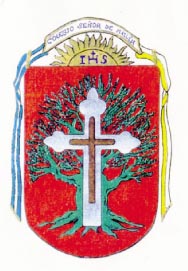 PLAN DE CONTINUIDAD PEDAGÓGICADOCENTE:	Ibáñez Mónica L.							CURSO: 3º	ÁREA: Ciencias SocialesHola chicos y chicas!!!!! Seguimos trabajando desde nuestras casas y cuidándonos!Hoy vamos a trabajar con la ayuda del libro, atentos.La vida en el campo(Familias, las actividades las pueden encontrar y resolver en las páginas 114 y 115, del libro de Tiberio, para aquellos que no tienen el libro, acá les dejo las actividades y las fotos necesarias para que puedan resolverlas)Mirá estas imágenes y marcá con una X las que corresponden a espacios rurales. (página 114, actividad 1)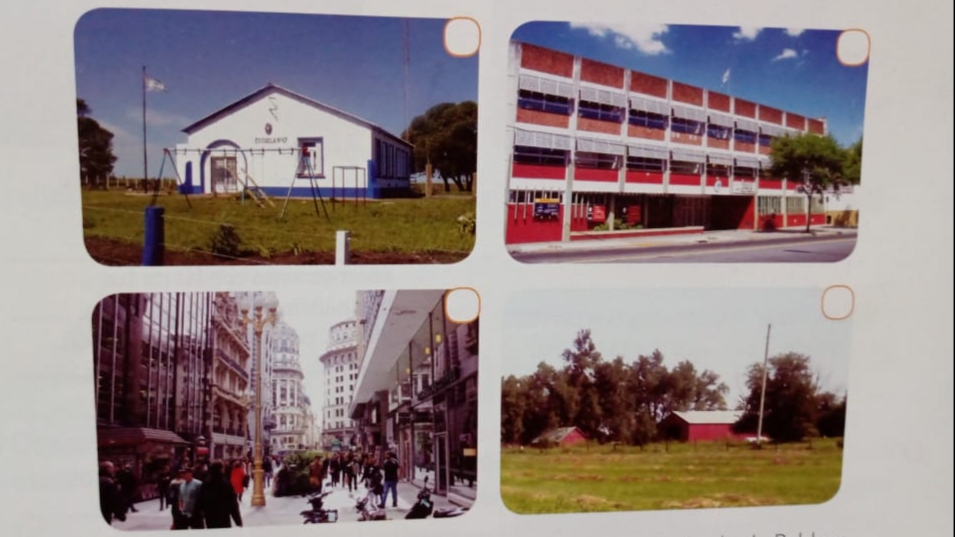 Imaginá que podrás ver desde la ventana de la casa del abuelo de pablo y después recordá qué ves desde la ventana de tu casa. Anotalo en estas dos listas. (Pág. 114, actividad 2)Observá las dos listas de la actividad anterior: ¿qué diferencias hay entre lo que se ve desde la ventana del abuelo de Pablo y desde tu ventana? (pág. 115, actividad 3)_______________________________________________________________________Escribir donde realiza el abuelo de Pablo, las siguientes actividades.(pág. 115, actividad 4)Ir a una consulta médica.___ciudad___________Trabajar la tierra y cuidar de sus animales._______________Comprar alimento balanceado y semillas._________________Compartir unos mates con sus vecinos.____campo____________Hacer trámites en la municipalidad._________________Trabajar en la cosecha de girasol de un vecino._______________Rodeá los medios de transportes que puede utilizar el abuelo de Pablo para ir de su granja a la ciudad y a lo de algún vecino. (pág. 115, actividad 5)Avión	   auto	        caballo	        tren	          barco	        colectivoEscribir diferentes motivos por los que las personas que viven en el campo necesitan trasladarse a las ciudades. (Pág. 115. Actividad 6)_______________________________________________________________________________________________________________________________________________________________________________________________________________________________Leer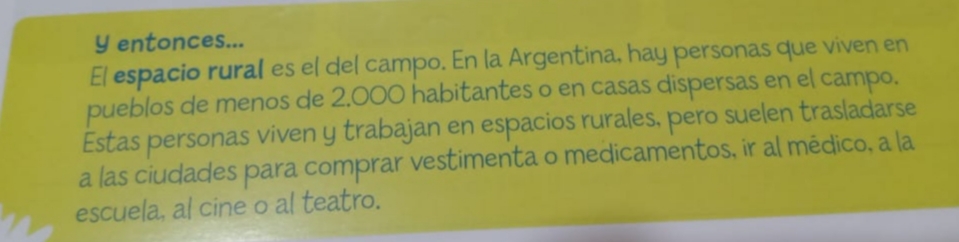 Colegio Señor de MailínDIEGEP Nº 3265DISTRITO DE MALVINAS ARGENTINASSan Pedro 465 (1613) Villa de Mayo - Bs. As-Tel/Fax: 011-4463 - 8461Casa del abuelo de PabloMi casa